附件2说明：1.请考生提供以上材料,未列入清单的材料不要提供。2.请考生将以上材料按顺序排列提交。样表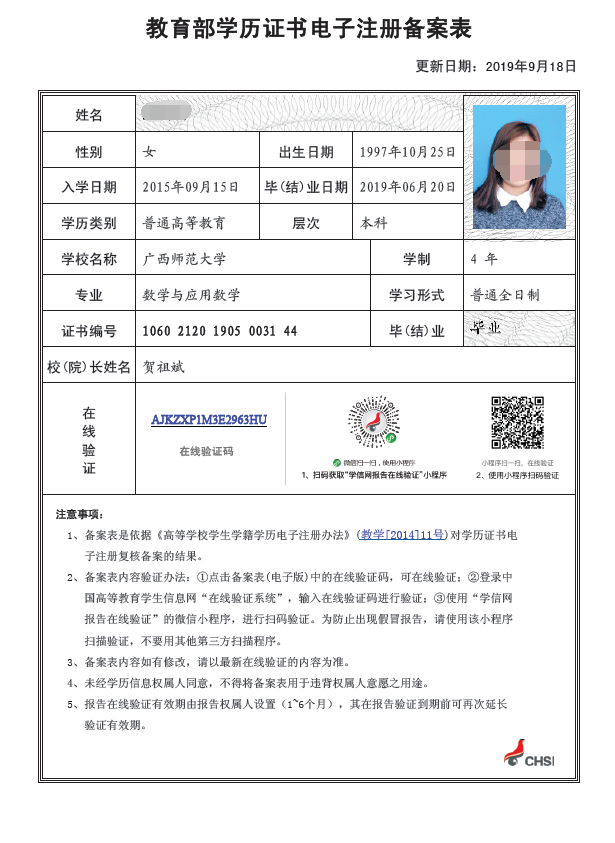 附件3面试资格复审委托书委托人姓名：                   联系电话：委托人身份证号： 受托人姓名：                   联系电话：受托人身份证号：委托事宜：本人因XXXXXXXXX，不便前往上林县教育局办理2023年上林县特岗教师招聘面试资格复审，特全权委托XXX为我的合法代理人，代为前往办理本人相关手续并领取相关证明文书。受托人在委托权限内签订的相关文件、材料我均予以承认，并自愿承担一切法律责任。受托人无转委托权。委托期限：自签署之日起至上述事项办完为止。                        委托人亲笔签名：XXX                           2023年XX月XX日（本委托书交由受托人）附件4放弃面试复审资格声明本人XXX（身份证号XX），因XX原因，自愿放弃2023年上林县特岗教师招聘XX岗位资格复审及面试资格。特此声明。声明人：（手写签名+按手印）联系电话： 2023年XX月XX日（本声明请于7月7日前提交或寄达：广西南宁市上林县大丰镇林康路7号303室，收件人：韦贤慧，联系电话：0771—5225760）面试资格复审材料清单面试资格复审材料清单面试资格复审材料清单面试资格复审材料清单面试资格复审材料清单序号材料名称份数备注1报名表1贴1寸蓝底证件照2身份证1验原件，收复印件3毕业证（未取得毕业证书的应届毕业生可提供：就业推荐表/学校出具的按时毕业的证明)1验原件，收复印件4学信网毕业证查询单（https://www.chsi.com.cn/）1见样表5教师资格证1验原件，收复印件6普通话水平证1验原件，收复印件